Numeracy – Mental MathsThe following is simple guide on how to access online maths games with additional information/advice on how you can support your children. Go to the website: https://www.topmarks.co.uk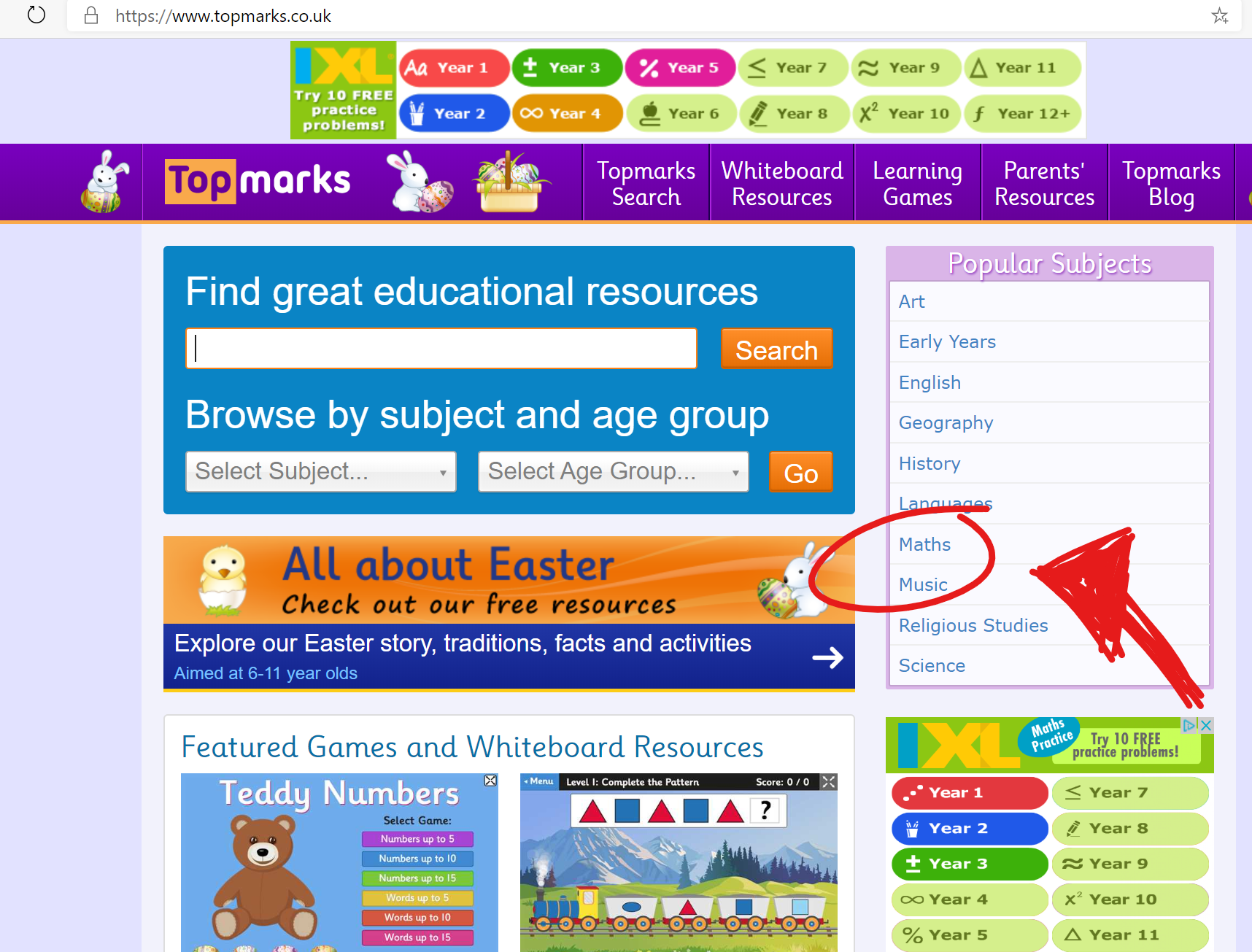 …Then click ‘Maths’Which takes you to here…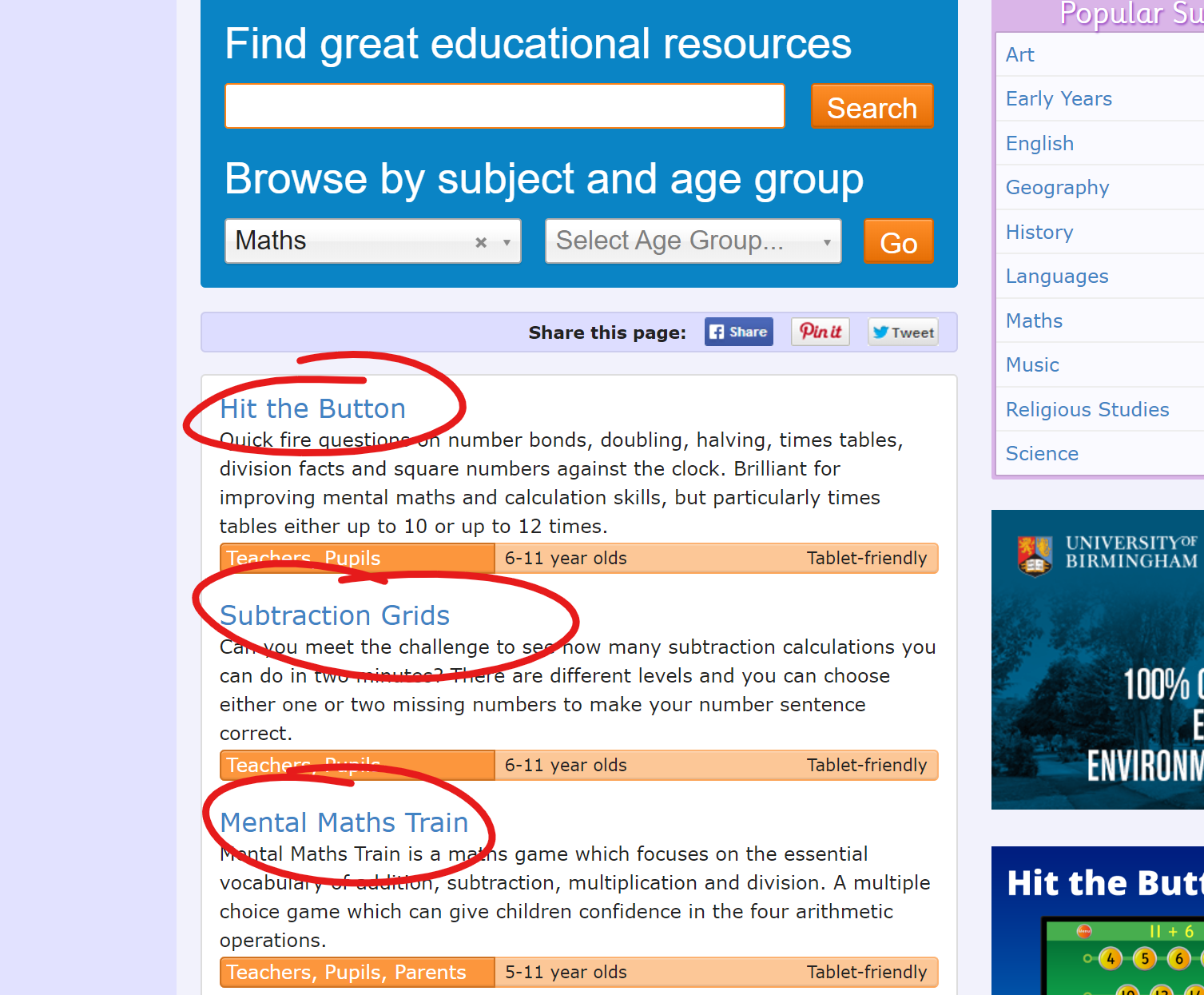 Where you will see a list of fantastic interactive Maths games. Below I have created a list of the best games, with a brief description of what skill they are practising, just type the one you want into the resource search and off you go.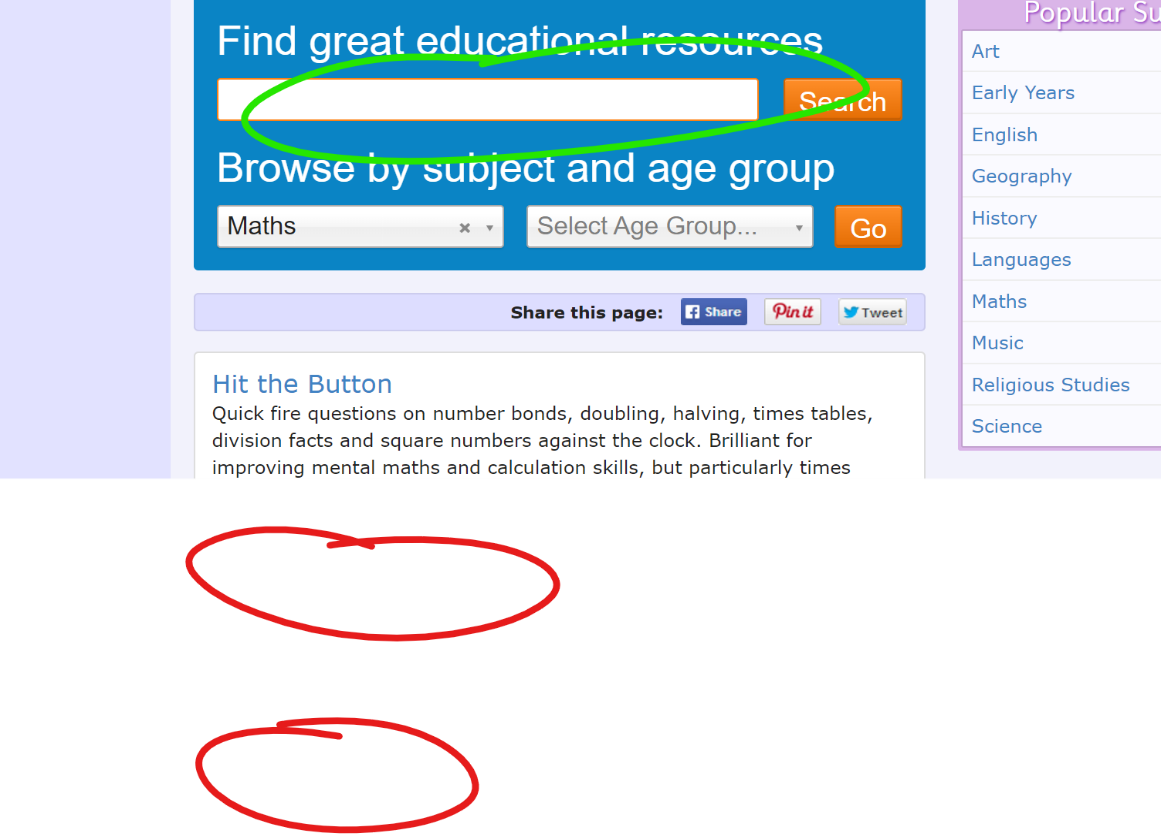 Straight Forward Games‘Alien Addition’ – Adding‘Minus Mission’ – Subtraction‘Blast Off’ – Adding, Subtraction, Number Recognition (spoken instructions)‘Caterpillar Ordering’ – Place Value/Ordering and Sequencing‘Rocket Rounding’ – Rounding to nearest 10/100‘Measuring in cm’ – Using a ruler‘Teaching Clock’ – Practising telling times(Digital and Analogue) Trickier Games (Higher Level Skills)‘Maths Invaders’ – Addition/Subtraction/Multiplication/Reading Numbers (words and digits)/Fractions‘Maths Fishing’ – Multiplication (including decimals)‘Colouring Numbers in Pascal’s Triangle’ – Division (including     large numbers)‘Countdown’ – Addition/Subtraction/Multiplication/Division*NB*: This is also a great opportunity for times tables practise. Set a target of one set per week. The recommended order is: 2x, 5x, 10x, 3x, 4x, 6x, 7x, 8x, 9x…then potentially 11x & 12x.   